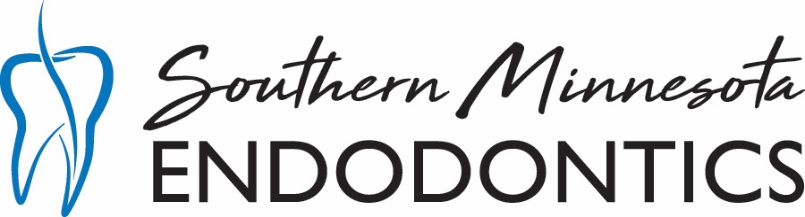 Medical HistoryName:	Date:	Are you now under the care of a physician?	Yes___	No___ If so, what is the condition being treated? 	Have you had any serious illness or operation?	Yes___ 	No___ Do you have any artificial heart valves, heart defects, hip joints, etc.?	Yes___	No___Do you have or have you ever been told you have any of the following diseases or problems?Have you had abnormal bleeding associated with previous extractions, surgery, or trauma?	Yes___	No___Have you ever required a blood transfusion?	Yes___	No___If so, when?	Do you have a blood disorder such as anemia?	Yes___	No___Are you taking any of the following drugs or medicines?Have you ever taken medication for osteoporosis?  If so, when did you stop? _____________________________	Yes___	No___Are you allergic or have you reacted adversely to:Do you have any disease, condition or problem not listed above that you think we should know about?	Yes___	No___For women, are you pregnant?	Yes___	No___To the best of my knowledge, I have answered all parts completely and accurately. I will inform my doctor of changes in my health or medications.X	Reviewed by:	Signature of Patient or Responsible PartyCardiovascular disease (heart trouble, heart attack, coronary insufficiency,  arteriosclerosis, stroke)High cholesterolYes___No___Cardiovascular disease (heart trouble, heart attack, coronary insufficiency,  arteriosclerosis, stroke)Yes___No___Diabetes, which type?_____________Yes___No___Heart MurmurYes___No___HepatitisYes___No___Mitral Valve ProlapseYes___No___Jaundice or liver diseaseYes___No___High Blood PressureYes___No___ArthritisYes___No___Rheumatic heart diseaseYes___No___Stomach ulcersYes___No___AsthmaYes___No___TuberculosisYes___No___Fainting spells or seizuresYes___No___HIV PositiveYes___No___Sleep apneaYes___No___Thyroid troubleYes___No___Kidney troubleYes___No___Other:________________________Antibiotics or sulfa drugsYes___No___Tranquilizers or sedativesYes___No___Anticoagulants (blood thinners)Yes___No___Digitalis or drugs for heart troubleYes___No___Medicine for high blood pressureYes___No___Medicine for osteoporosis/cancerYes___No___Cortisone (steroids)Yes___No___Others:_______________________Yes___No___Insulin, tolbutamide (Orinase), or similar drugYes___No___Others:_______________________Yes___No___AspirinYes___No___Others:_______________________Yes___No___Local anesthetics (“Novocaine”)Yes___No___AspirinYes___No___PenicillinYes___No___LatexYes___No___Other antibioticsYes___No___CodeineYes___No___Sulfa drugsYes___No___Others:_______________________Yes___No___Barbiturates, sedatives, or sleeping pillsYes___No___